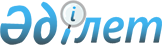 О Правилах предоставления жилищной помощи малообеспеченным семьям (гражданам) по городу Экибастузу
					
			Утративший силу
			
			
		
					Решение маслихата города Экибастуза Павлодарской области от 02 ноября 2010 года N 300/25. Зарегистрировано Управлением юстиции города Экибастуза Павлодарской области 14 декабря 2010 года N 12-3-280. Утратило силу решением маслихата города Экибастуза Павлодарской области от 04 июля 2014 года N 243/30      Сноска. Утратило силу решением маслихата города Экибастуза Павлодарской области от 04.07.2014 N 243/30.

      В соответствии с подпунктом 15 пункта 1 статьи 6 Закона Республики Казахстан "О местном государственном управлении и самоуправлении в Республике Казахстан", пунктом 2 статьи 97 Закона Республики Казахстан "О жилищных отношениях", Постановлением  Правительства от 30 декабря 2009 года N 2314 "Об утверждении Правил предоставления жилищной помощи" в целях поддержки малообеспеченных слоев населения за счет бюджетных средств, а также в целях приведения нормативного правового акта в соответствие городской маслихат РЕШИЛ:



      1. Утвердить прилагаемые Правила предоставления жилищной помощи  малообеспеченным семьям (гражданам) по городу Экибастузу.



      2. Настоящее решение вводится в действие по истечении десяти календарных дней после дня его первого официального опубликования.      Председатель сессии                        Е. Шаихов      Секретарь городского маслихата             Г. Балтабекова

Утверждены              

решением Экибастузского городского маслихата

(очередная XXV сессия, IV созыв)      

от 2 ноября 2010 года N 300/25        ПРАВИЛА предоставления жилищной помощи малообеспеченным

семьям (гражданам) по городу Экибастузу

      Настоящие Правила разработаны в соответствии с Законом  Республики Казахстан "О местном государственном управлении и  самоуправлении в Республике Казахстан", Законом Республики Казахстан "О жилищных отношениях", постановлением Правительства Республики Казахстан от 30 декабря 2009 года N 2314 "Об утверждении Правил предоставления жилищной помощи" и в целях поддержки малообеспеченных слоев населения, нуждающихся в оказании помощи за счет бюджетных средств. 

1. Общие положения

      1. Жилищная помощь – это выплаты, предоставляемые государством за счет средств местного бюджета малообеспеченным семьям (гражданам), постоянно проживающим и зарегистрированным в данном жилище, расположенном на территории города Экибастуза, на оплату:

      1) капитального ремонта и (или) взносов на накопление средств на капитальный ремонт общего имущества объекта кондоминиума семьям (гражданам), проживающим в приватизированных жилых помещениях (квартирах) или являющимся нанимателями (поднанимателями) жилых помещений (квартир) в государственном жилищном фонде;

      2) потребления коммунальных услуг, являющимся собственниками или нанимателями (поднанимателями) жилища;

      3) услуг связи в части увеличения абонентской платы за телефон, подключенный к сети телекоммуникаций семьям (гражданам), являющимся собственниками или нанимателями (поднанимателями) жилища в порядке, установленном законодательством в области связи;

      4) арендной платы за пользование жилищем, арендованным местным исполнительным органом в частном жилищном фонде.

      Жилищная помощь является одной из форм социальной защиты населения.



      2. Жилищная помощь предоставляется лицам, постоянно проживающим в данной местности, в том случае, если расходы на оплату содержания жилья, потребления коммунальных услуг, услуг связи в части увеличения абонентской платы за телефон, подключенный к сети телекоммуникации и арендной платы за пользование жилищем, в пределах социальной нормы площади жилья, но не более фактически занимаемой полезной  площади, превышают долю предельно допустимых расходов на эти цели.

      Доля предельно допустимых расходов на оплату содержания жилья, потребления коммунальных услуг, услуг связи в части увеличения абонентской платы за телефон, подключенный к сети телекоммуникации, арендной платы за пользование жилищем устанавливается к совокупному доходу семьи в размере пяти процентов малообеспеченным гражданам, безработным, пенсионерам с неполным стажем работы, минимальным размером пенсии, пенсионерам, получающим социальное пособие по возрасту, инвалидам 1, 2 группы и семи процентов для пенсионеров с максимальным размером пенсии и работающим лицам.

      Доля предельно допустимых расходов на капитальный ремонт и (или) взносов на накопление средств на капитальный ремонт общего имущества объектов кондоминиума устанавливается к совокупному доходу семьи в размере 30 процентов.

      Компенсация затрат на капитальный ремонт или взносов на накопление средств на капитальный ремонт общего имущества объектов кондоминиума со 100 % возмещением назначается следующим категориям граждан:

      - участники и инвалиды ВОВ без учета права собственности жилья;

      - дети, оставшиеся без попечения родителей, дети-сироты, являющиеся владельцами жилья, находящиеся в приюте или детском доме (если квартира не сдается в аренду (наем).



      3. Жилищная помощь назначается физическим лицам, являющимся собственниками или нанимателями (арендаторами) жилища, прописанным и постоянно проживающим по данному адресу.



      4. Лица, имеющие право на получение жилищной помощи согласно пункту 3 Правил, в случаях, предусмотренных законодательством Республики Казахстан, имеют право на компенсацию затрат на капитальный ремонт или взносов на накопление средств на капитальный ремонт общего имущества объектов кондоминиума.



      5. Не имеют права на получение жилищной помощи:

      1) семьи (один из членов семьи), имеющие в частной собственности более одной единицы жилья (квартиры, дома) или сдающие жилые помещения в наем;

      2) семьи, в которых трудоспособные лица не работают, не учатся, не являются военнослужащими срочной службы, не зарегистрированы в качестве безработных.

      Исключение составляют: лица, осуществляющие уход за инвалидами, признанными нуждающимися в постоянном уходе; лица, занятые воспитанием ребенка (одного или более) в возрасте до семи лет; многодетные матери, занятые воспитанием четырех и более детей до окончания младшим ребенком первого класса, но не старше девяти лет; беременные женщины; неработающие лица предпенсионного возраста (за два года до выхода на пенсию); лица, состоящие на учете в туберкулезном, психоневрологическом, онкологическом диспансерах; инвалиды всех групп.



      6. Жилищная помощь по оплате содержания жилища, потребления коммунальных услуг, услуг связи в части увеличения абонентской платы за телефон, подключенный к сети телекоммуникации и арендной платы за пользование жилищем, назначается со дня возникновения права на ее получение, за квартал предшествующий кварталу обращения.



      7. Компенсация на капитальный ремонт и (или) взносов на накопление средств на капитальный ремонт общего имущества объектов кондоминиума является разовой помощью на отдельный вид ремонта объекта кондоминиума.



      8. Жилищная помощь предоставляется в безналичной форме как уменьшение платежа за содержание жилья, коммунальных услуг по сравнению с суммой, начисленной собственнику, путем перечисления средств на лицевые счета поставщиков товаров и услуг, указанного в письменном заявлении получателя или распределение жилищной помощи между поставщиками услуг производится пропорционально начисленному платежу в пределах социальных норм.

      Компенсация услуг в части увеличения абонентской платы за телефон, подключенной к сети телекоммуникации, перечисляется  на лицевые счета получателей жилищной помощи в банках второго уровня или через АО "Казпочта".

      Социальная норма - расходы на содержание жилища, оплату коммунальных услуг, услуг связи в части увеличения абонентской платы за телефон, подключенный к сети телекоммуникации и арендной платы за пользование жилищем, в пределах нормы площади жилища, обеспечиваемой компенсационными мерами (социальная норма площади жилья, применяемой при выделении из государственного жилищного фонда) и нормативов потребления коммунальных услуг в городе Экибастузе за квартал, предшествующий кварталу обращения.

      Определение расчетно-нормативных затрат на содержание жилища и потребления коммунальных услуг производится на основании тарифов за данный вид услуг, согласованных поставщиками коммунальных услуг населению города, в установленном порядке с территориальным антимонопольным органом.



      9. Размер помощи рассчитывается как разница между фактическим платежом собственника за содержание жилья и потребление коммунальных услуг в пределах социальных норм и предельно допустимым уровнем расходов данной семьи на эти цели.



      10. Размер жилищной помощи не может превышать суммы фактически начисленной платы за содержание жилища и коммунальные услуги.

      Оплата содержания жилья и потребления коммунальных услуг сверх установленной нормы, в том числе и по счетчику, производится на общих основаниях.



      11. Минимальный размер помощи не может быть менее половины величины месячного расчетного показателя в квартал.



      12. Величина расходов на оплату социальной нормы является суммой следующих величин:

      1) ставка оплаты за содержание жилья за один квадратный метр полезной площади, умноженная на социальную норму площади, исходя из количества членов семьи;

      2) ставка оплаты услуг отопления и услуг содержания теплового узла на один квадратный  метр общей площади жилья, умноженная на социальную норму площади, исходя из количества членов семьи;

      3) ставка оплаты услуг горячего водоснабжения, умноженная на количество членов семьи;

      4) ставка оплаты услуг по вывозу мусора, умноженная на количество членов семьи;

      5) ставка оплаты услуг водопровода и канализации, умноженная на количество членов семьи;

      6) ставка оплаты услуг потребления электроэнергии в размере социальной нормы, умноженная на количество членов семьи (но не превышающая фактического потребления);

      7) ставка оплаты услуг содержания общедомовых электрических сетей и освещения мест общего пользования;

      8) ставка оплаты услуг за пользование лифтом на человека, освещение лифта, умноженная на количество членов семьи;

      9) услуги связи в части увеличения абонентской платы за телефон, подключенный к городской сети телекоммуникаций.

      Социальные нормы площади жилья, обеспечиваемые компенсационными мерами:

      1) на одиноких граждан и инвалидов первой группы - тридцать квадратных метров полезной площади, но не менее однокомнатной квартиры;

      2) на одиноко проживающих граждан, состоящих на учете в государственном учреждении "Отдел занятости и социальных программ акимата города Экибастуза" - тридцать квадратных метров полезной площади, но не менее однокомнатной квартиры;

      при совместном проживании с супругами из расчета восемнадцать квадратных метров полезной площади на одного человека, но не менее однокомнатной квартиры.

      3) на семьи, состоящие из двух и более человек - из расчета восемнадцать квадратных метров полезной площади на человека, но не менее однокомнатной квартиры.



      13. Социальная норма потребления электроэнергии, обеспечиваемая компенсационными мерами, составляет 110 киловатт/часов на одного человека.



      14. Для граждан, имеющих в соответствии с действующим законодательством право на дополнительную площадь, социальная норма увеличивается на размер площади, установленной нормативными актами. 

2. Порядок назначения жилищной помощи

      15. Назначение жилищной помощи производится государственным учреждением "Отдел занятости и социальных программ акимата города Экибастуза".

      Для оформления жилищной помощи заявитель обращается в государственное учреждение "Отдел занятости и социальных программ акимата города Экибастуза" с заявлением, установленного образца согласно приложению 1.

      К заявлению прилагаются следующие документы:

      1) копию документа, удостоверяющего личность заявителя;

      2) копию правоустанавливающего документа на жилище;

      3) копию книги регистрации граждан;

      4) документы, подтверждающие доходы семьи;

      5) счет о размере целевого взноса на капитальный ремонт общего имущества объекта кондоминиума;

      6) счет о размере ежемесячных взносов на накопление средств на капитальный ремонт общего имущества объекта кондоминиума, предъявляемый органом управления объекта кондоминиума, на основании сметы расходов на проведение отдельных видов капитального ремонта общего имущества объекта кондоминиума, согласованной с местным исполнительным органом (жилищной инспекцией), утвержденной на общем собрании собственников и нанимателей (поднанимателей) квартир и заверенный печатью, подписью руководителя органа управления объекта кондоминиума;

      7) счета на потребление коммунальных услуг;

      8) квитанцию-счет за услуги телекоммуникаций или копия договора на оказание услуг связи;

      9) счет о размере арендной платы за пользование жилищем, предъявленный местным исполнительным органом.



      16. Лица, имеющие право на компенсацию затрат на капитальный ремонт и (или) взносов на накопление средств на капитальный ремонт общего имущества объектов кондоминиума, кроме документов, предусмотренных пунктом 15 Правил, дополнительно предоставляют счет о размере целевого взноса или счет о размере ежемесячных взносов на накопление средств на капитальный ремонт общего имущества кондоминиума, на основании сметы расходов на проведение отдельных видов капитального ремонта общего имущества объектов кондоминиума, согласованный с местным исполнительным органом (жилищной инспекцией), утвержденной на общем собрании жильцов и заверенный печатью, подписью руководителя органа управления объекта кондоминиума.



      17. Компенсация на капитальный ремонт и (или) взносов на накопление средств на капитальный ремонт общего имущества объектов кондоминиума назначается:

      1) при предоставлении гражданами перечня документов согласно пункту 15;

      2) копию сметы расходов на проведение отдельных видов капитального ремонта общего имущества объекта кондоминиума, согласованной с местным исполнительным органом (жилищной инспекцией),  заверенную органом управления кондоминиума;

      3) копию протокола общего собрания собственников и нанимателей квартир, заверенную органом управления кондоминиума.

      Решение о назначении компенсации затрат на капитальный ремонт и (или) взносов на накопление средств на капитальный общего имущества объектов кондоминиума принимается ГУ "Отдел занятости и социальных программ акимата города Экибастуза" на основании письменного заявления по установленной форме (Приложение 2) и прилагаемых к нему документов и справок согласно установленного перечня.

      Компенсация на капитальный ремонт или взносов на накопление средств на капитальный ремонт общего имущества объектов кондоминиума предоставляется в виде перечисления денежных средств на лицевой счет заявителя в банках второго уровня или через АО "Казпочта".

      Прием заявлений на назначение жилищной помощи производится до 25 числа последнего месяца квартала.



      18. В совокупный доход семьи включаются все виды фактически полученных в Республике Казахстан и за ее пределами доходов, в денежной или натуральной форме за установленный период времени, за исключением следующих:

      1) государственная адресная социальная помощь;

      2) жилищная помощь;

      3) единовременное пособие на рождение ребенка;

      4) пособие на погребение;

      5) единовременная материальная помощь лицам, попавшим в экстремальные ситуации (пожар, квартирные кражи, длительная, более месяца, болезнь и другие).



      19. Доход от приусадебного участка, огорода, дачного участка учитывается в совокупном доходе семьи за II и III квартал в размере 1 месячного расчетного показателя за 1 сотку, но в общей сумме не более 5 месячных расчетных показателей. 

3. Выплата жилищной помощи

      20. Финансирование выплат жилищной помощи осуществляется в пределах сумм, предусмотренных местным бюджетом, утвержденным городским маслихатом.



      21. Государственное учреждение "Отдел занятости и социальных программ акимата города Экибастуза" формирует и предоставляет предприятиям-поставщикам коммунальных услуг списки получателей жилищной помощи с указанием начисленных сумм.



      22. За предоставление заведомо недостоверных сведений, повлекших за собой назначение завышенной или незаконной жилищной помощи, получатель лишается права на получение жилищной помощи сроком на один год с квартала выявления. Незаконно полученные в виде жилищной помощи суммы подлежат возврату в установленном законом порядке.

Приложение 1            

к Правилам предоставления жилищной

помощи малообеспеченным семьям

(гражданам) по городу ЭкибастузуНачальнику ГУ "Отдел занятости и социальных

программ акимата города Экибастуза"

_____________________________________

от ____________________________________

(фамилия, имя, отчество)

проживающего по адресу: г. Экибастуз,

ул.__________________, дом N ______ кв.

дом. тел._________________________ Заявление о назначении жилищной помощиЯ ___________________________________________________________________

           (Ф.И.О. нанимателя (собственника жилья), год рожденияПрошу назначить  моей семье в количестве ____ человек, проживающей по  адресу:______________________________________________________________ жилищную помощь для возмещения затрат по оплате за содержание жилища,

потребленные коммунальные услуги и услуги связи, в части повышения  тарифа абонентской платы за телефон, подключенный к городской сети телекоммуникации.

С Правилами предоставления жилищной помощи малообеспеченным семьям (гражданам) по городу Экибастузу ознакомлен (а).

Начисленную сумму жилищной помощи за ________ квартал 200 ____года, прошу перечислить в следующем порядке:Ответом на обращение удовлетворен (а), не удовлетворен (а) (нужное подчеркнуть).

В письменном уведомлении нуждаюсь, не нуждаюсь (нужное подчеркнуть).      __________                   ___________________

       (дата)                            (подпись)

Приложение 2

к Правилам предоставления жилищной

помощи малообеспеченным семьям

(гражданам) по городу ЭкибастузуНачальнику ГУ "Отдел занятости и социальных

программ акимата города Экибастуза"

____________________________________

от_________________________________

(фамилия, имя, отчество)

проживающего по адресу: г. Экибастуз,

ул.____________, дом N _____кв. ____

дом. тел._________________ Заявление на начисление компенсации на капитальный

и (или) взносы на накопление средств на капитальный

ремонт общего имущества объектов кондоминиумаЯ, __________________________________________________________________

        (Ф.И.О. нанимателя (собственника жилья), год рождения)Прошу назначить моей семье в количестве ____ человек, проживающей

по адресу:__________________________________________________________

жилищную помощь для возмещения компенсации на капитальный и (или)

взносы на накопление средств на капитальный ремонт общего имущества_

объектов кондоминиума.

С Правилами предоставления жилищной помощи малообеспеченным семьям

(гражданам) по городу Экибастузу ознакомлен (а).

Необходимые документы прилагаю, сумму начисленной компенсации прошу перечислить в ______________________, счет __________________________

          (отделение АО Казпочта, банк)_________________                                ____________________

      (дата)                                        (подпись)
					© 2012. РГП на ПХВ «Институт законодательства и правовой информации Республики Казахстан» Министерства юстиции Республики Казахстан
				N п/пНаименование вида услугСумма1Содержание жилья___________________

                (наименование КСК)2Отопление, горячая вода, тепловой узел3Холодная вода, канализация4Электроэнергия5Содержание общедомовых эл/сетей6Освещение мест общего пользования7Вывоз мусора8Лифт, освещение лифта9Абонентская платаИные виды услугИтого: